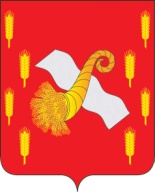                                                Российская Федерация                                          ОРЛОВСКАЯ   ОБЛАСТЬКонтрольно-счётная палата Новодеревеньковского района303620 п. Хомутово, пл.Ленина,1                                                                                                тел.2-13-51Заключение на проект решения «О бюджете Судбищенского сельского поселения на 2015 год и на плановый период 2016 и 2017  годов» п. Хомутово                                                                                          14.01.2015г.Заключение Контрольно-счетной палаты Новодеревеньковского района на проект решения «О бюджете Судбищенского сельского поселения на 2015 год и на плановый период 2016 и 2017 годов» подготовлено в соответствии с Бюджетным Кодексом Российской Федерации,  Положением «О Контрольно-счетной палате Новодеревеньковского района», иными актами законодательства Российской Федерации.Целью проведения экспертизы проекта бюджета Судбищенского сельского поселения является определение соблюдения бюджетного и иного законодательства исполнительными органами местного самоуправления при разработке проекта бюджета на очередной финансовый год и плановый период, анализ доходов и расходов бюджета. В Контрольно-счётную палату Новодеревеньковского района администрацией Судбищенского сельского поселения проект решения предоставлен 30.12.2014г. тем самым нарушив п. 1 ст. 185 Бюджетного кодекса РФ. В нарушение ст.184.2 Бюджетного Кодекса РФ к проекту решения не представлены:1. Пояснительная записка к проекту бюджета Судбищенского сельского поселения на 2015 год и на плановый период 2016 и 2017 годов. ОСНОВНЫЕ ХАРАКТЕРИСТИКИ ПРОЕКТА БЮДЖЕТА             Основные характеристики проекта бюджета Судбищенского сельского поселения на 2015 год и на плановый период 2016 и  2017 годов представлены в следующей таблице.            2015 год:  Общий объем доходов проекта бюджета  предусмотрен в 2015 году в сумме 1604,6тыс. руб., что  ниже утверждённого плана на 2014 год на  678,2 тыс. руб., или на 29,7%.Общий объем расходов предусмотрен в 2015 году в сумме 1684,6 тыс. руб., что ниже  утверждённого плана  на 2014 год на 761,2 тыс. руб., или  на 31,1%.  Сумма дефицит бюджета планируется проектом в размере-80тыс. рублей или 6,6% от общего объёма доходов без учёта объёма безвозмездных поступлений и поступлений налоговых доходов по дополнительным нормативам отчислений. Установленный ст. 92.1 БК РФ предел не превышен.              2016 год:  Общий объем доходов проекта бюджета  предусмотрен в 2016 году в сумме 1698,6 тыс. руб., с увеличением к прогнозируемому объему доходов на 2015 год на 94,0тыс. руб., или на 5,9%. Общий объем расходов предусмотрен в 2016 году в сумме 1788,6 тыс. руб., с увеличением   к прогнозируемому объему расходов бюджета на 2015 год на 104,0 тыс. руб., или 6,2%. Дефицит бюджета предусмотрен в сумме-90 тыс. рублей  (6,9%), предел не превышен.              2017 год:  Общий объем доходов проекта бюджета  предусмотрен в 2017 году в сумме 1790,8 тыс. руб., с ростом к прогнозируемому объему доходов на 2016 год на  92,2 тыс. руб., или на 5,4%.Общий объем расходов предусмотрен в 2017 году в сумме 1890,8 тыс. руб.,  с увеличением к прогнозируемому объему расходов бюджета на 2016 год на  102,2тыс. руб., или на 5,6%. Дефицит бюджета  -100,0 тыс. рублей (7,2%).  АНАЛИЗ ТЕКСТОВЫХ СТАТЕЙ ПРОЕКТА РЕШЕНИЯ Прогнозирование доходов и расходов  бюджета поселения осуществлялось в соответствии с нормами, установленными статьей 174.1 Бюджетного кодекса РФ, в условиях действующего законодательства о налогах и сборах и бюджетного законодательства на день внесения проекта решения о бюджете в представительный орган. При расчетах учитывались положения нормативно-правовых актов РФ и Орловской области, предусматривающие изменения в законодательство о налогах и сборах, вступающие в действие с 01.01.2015г. и последующие годы.   Исполнена статья 184.1 БК РФ в части состава показателей, утверждённых в проекте бюджета Судбищенского сельского поселения:- общий объём доходов бюджета на 2015год-1604,6 тыс. рублей,- общий объём расходов бюджета на 2015год- 1684,6 тыс. рублей,-  дефицит бюджета  поселения на 2015год составляет 80,0 тыс. рублей.Состав показателей, утверждаемых в проекте решения о бюджете, не в полной мере соответствуют ст. 184 Бюджетного Кодекса РФ.Контрольно-счетная палата Новодеревеньковского района отмечает	В нарушение вышеуказанной статьи:- в проекте решения  -    не утвержден верхний предел муниципального внутреннего долга на 01 января 2016 и 2017 годов.- в приложении  №5 «Прогнозируемое поступление доходов в бюджет Судбищенского сельского поселения на 2015год » по строке с КБК 1 00 00000 00 0000 000 в графе «Наименование групп, подгрупп, статей» слово « Всего доходов» заменить на «Налоговые и неналоговые доходы», так же сумму доходов 1604,6 тыс. рублей заменить на   1209,8 тыс. рублей. -в приложении №6 «Прогнозируемое поступление доходов в бюджет Судбищенского сельского поселения на 2016-2017годы» по строке с КБК 1 00 00000 00 0000 000 в графе «Наименование групп, подгрупп, статей» слово « Всего доходов» заменить на «Налоговые и неналоговые доходы», так же сумму  налоговых и неналоговых доходов 1698,6 тыс. рублей-2016год  и 1790,8 тыс. рублей -2017год  заменить на 1303,0 тыс. рублей и 1398,0 тыс. рублей соответственно.- в приложении №8 «Распределение бюджетных ассигнований на плановый период 2016 и 2017годов по разделам и подразделам классификации расходов бюджета поселения» по строке 99 «условно утверждаемые расходы» сумму 1788,6 тыс. рублей- 2016 год и 1890,8 тыс. рублей -2017год заменить  на сумму 90,7 тыс. рублей и 95,7 тыс. рублей.Резервный фонд установлен в размере 16,0 тыс. рублей, или 0,9% общего объема расходов бюджета поселения на 2015 год, что соответствует требованиям статьи 81 Бюджетного кодекса Российской Федерации (не может превышать 3% общего объема расходов).         Предоставление бюджетных кредитов и муниципальных гарантий Администрацией  Судбищенского сельского поселения в 2015 году и плановом периоде не планируется. ДОХОДЫ ПРОЕКТА БЮДЖЕТА СУДБИЩЕНСКОГОСЕЛЬСКОГО ПОСЕЛЕНИЯ            Доходы бюджета Судбищенского сельского поселения в 2015 году прогнозируются  в сумме 1604,6 тыс. руб., что на 1472,4 тыс. руб., или на 47,9 % ниже суммы ожидаемого исполнения за 2014 год (3007,0тыс. руб.), в 2016 году – 1698,6  тыс. руб., в 2017 году – 1790,8 тыс. руб. Изменение структуры доходов бюджета поселения на 2015-2017 годы приведено в таблице:  Налоговые  доходы бюджета Судбищенского сельского поселения на 2015 год прогнозируются в сумме 809,8 тыс. рублей, что на 403,1 тыс. рублей или на 33,2% ниже ожидаемого исполнения за   2014 год (1212,9 тыс. руб.).              Основную долю налоговых доходов на 2015 год, будет составлять  земельный налог – 71,1%  (576,0 тыс. рублей), что позволяет ему оставаться основным источником формирования налоговых доходов бюджета поселения.             Рассмотрим данные о прогнозируемых доходах бюджета Судбищенского сельского поселения в разрезе основных доходных источников.  НАЛОГОВЫЕ ДОХОДЫ БЮДЖЕТА ПОСЕЛЕНИЯАнализ доходов проекта бюджета Судбищенского сельского поселения на 2015 год и на плановый период 2016- 2017 годов(тыс. рублей)Налог на доходы физических лиц    Прогноз налога на доходы физических лиц в бюджет поселения на 2015 год составляет 76,4тыс. рублей,   с   применением норматива отчислений налога в бюджет поселения в размере 2%.              В плановом периоде доходы бюджета поселения по НДФЛ прогнозируются на 2016 год в сумме 83,0 тыс. рублей, на 2017 год – в сумме 89,0 тыс. рублей. Темпы роста налога к предыдущему году составляют 108,6 % и 110,5% соответственно.              Удельный вес в структуре налоговых и неналоговых доходов бюджета поселения составит 6,3%. Налог на имущество физических лиц         Прогнозируемый объем поступлений данного налога в бюджет поселения рассчитан на основании сведений о начисленных налоговыми органами суммах налога (отчет 5-НМ за 2013г.).          Поступление данного налога в бюджет поселения на 2015 год планируется в сумме130,9 тыс. рублей, в  плановом периоде доходы бюджета поселения по налогу на имущество физических лиц прогнозируются на 2016 год в сумме 144,0 тыс. рублей, на 2017 год – в сумме 158,0 тыс. рублей. Темпы роста налога к предыдущему году составляют 110,0% и 109,7%.              Удельный вес в структуре налоговых и неналоговых доходов бюджета поселения составит 10,8%. Земельный налог               Прогнозируемый объем поступлений данного налога в бюджет поселения рассчитан на основании сведений о поступивших суммах налога за 2014г., с учетом авансовых платежей от юридических лиц в 2014г., начисленных суммах налога (отчет 5-НМ за 2013г.), с учетом собираемости .              Поступление данного налога в бюджет поселения на 2015 год планируется в сумме 576,0 тыс. рублей, в плановом периоде доходы бюджета поселения по земельному налогу прогнозируются на 2016 год в сумме 645,0 тыс. рублей, на 2017 год – в сумме 716,0 тыс. рублей. Темпы роста налога к предыдущему году составляют 111,9% и 111,0%.              Удельный вес в структуре налоговых и неналоговых доходов бюджета поселения составит 47,6%.Единый сельскохозяйственный налог. 	     Прогнозный объем поступлений налога на 2015 год рассчитан в сумме 8,5 тыс. рублей и составляет 0,7% от налоговых и неналоговых доходов бюджета, с  применением норматива отчислений налога в бюджет поселения в размере 30%. Доходы бюджета  по указанному налогу  прогнозируются на 2016 и 2017 годы в сумме  9,0 тыс. руб. соответственно.Государственная пошлина                 Прогнозируемый объем поступлений государственной пошлины на 2015 год составляет 18,0 тыс. рублей,  с применением норматива отчислений налога в бюджет поселения в размере 100%.В плановом периоде 2016-2017г. доходы бюджета поселения  прогнозируются  в сумме 22,0 тыс. рублей и 26,0 тыс. рублей соответственно.               Удельный вес в структуре налоговых и неналоговых доходов бюджета поселения составит 1,5%.Неналоговые доходы. (доход  бюджета от продажи земельных участков) Прогнозируемый объем поступления в доход бюджета в 2015 году составит 400,0 тыс. рублей, что составляет 33,2% от налоговых и неналоговых доходов бюджета, в 2016-2017 гг.- 400,0 тыс. рублей соответственно. БЕЗВОЗМЕЗДНЫЕ ПОСТУПЛЕНИЯ При планировании бюджета Судбищенского сельского поселения на 2015-2017 годы учтены объемы безвозмездных поступлений: 2015 год – 394,8 тыс. рублей;2016 год – 395,6 тыс. рублей;2017 год – 392,8 тыс. рублей.               Общий объем безвозмездных поступлений на 2015 год запланирован в сумме 394,8 тыс. руб., что на 196,6 тыс. руб. или на 33,2 % ниже ожидаемого исполнения  за 2014 год (591,4 тыс. руб.). В общем объеме доходов безвозмездные поступления составят 24,6%, что на 3,4 процентных пункта выше уровня 2014 года (21,2%).              В структуре безвозмездных поступлений из средств областного бюджета на 2015 год наибольший удельный вес занимают дотации 84,3% или 333 тыс. рублей.  В плановом периоде 2016-2017г.г. размер дотаций  остаётся на этом же уровне (333 тыс. рублей).Субвенции занимают 15,7% (61,8 тыс. рублей) на представление первичного воинского учета на территориях, где отсутствуют военные комиссариаты.Размер субвенций в 2016 году по сравнению с предыдущим годом увеличится на 0,4 тыс. рублей, в 2017 году уменьшится на 2,8 тыс. рублей по сравнению с 2016 годом.  РАСХОДЫ ПРОЕКТА БЮДЖЕТА СУДБИЩЕНСКОГО СЕЛЬСКОГО ПОСЕЛЕНИЯ            Расходы бюджета Судбищенского сельского поселения на 2015 год планируются в объеме 1684,6тыс. рублей, что на 1983,7 тыс. рублей или на 31,1% ниже утверждённого бюджета поселения на 204год   (2445,8 тыс. рублей).              Расходы бюджета поселения в 2016 году планируются в объеме 1788,6 тыс. рублей,  в 2017 году – 1890,8 тыс. рублей.                Снижение общего объема расходов в 2017 году по сравнению с 2014 годом составит 555 тыс. рублей, или 22,7%. При этом в 2016 году по сравнению с предыдущим годом расходы увеличатся  на 104тыс. рублей, или на 6,2% , в 2017 году – увеличатся на 102,2 тыс. рублей, или на 5,7% (по сравнению с 2016 годом).  Структура расходов бюджета  Судбищенского сельского поселения по разделу в разрезе разделов, подразделов бюджетной классификации расходов бюджетов (тыс. руб.) Анализ структуры расходов проекта бюджета Судбищенского сельского поселения на 2015 год показывает, что наибольший удельный вес в общей сумме расходов приходится на раздел «Общегосударственные вопросы»: 2015 год – 71,4%, в плановом периоде  2016 год – 74,0%; 2017 год – 75,6%.             Контрольно-счетная палата обращает внимание, что бюджет поселения не носит социальной  направленности, что противоречит целям и задачам, определяющим бюджетную политику и сформулированным в Указах Президента Российской Федерации от 7 мая 2012 года, Бюджетном послании, Концепции долгосрочного социально-экономического развития Российской Федерации.Рассмотрим данные о планируемых расходах бюджета поселения в разрезе разделов и подразделов классификации расходов бюджетов Российской Федерации.По разделу 01 «Общегосударственные вопросы» проектом бюджета расходные обязательства предусматриваются на содержание и обеспечение деятельности Главы администрации- 400,0 тыс. рублей, центрального аппарата  - 676,0 тыс. рублей, на осуществление части полномочий по решению вопросов местного значения в соответствии с заключёнными соглашениями -2 тыс. рублей,  проведение выборов представительных органов муниципальных образований-100,0 тыс. рублей, резервный фонд-16,0 тыс. рублей, удельный вес раздела в общем объеме расходов составляет 71,4%. Расходы по разделу 02 «Национальная оборона» на 2015 год проектом решения предусматривается в сумме 61,8 тыс. рублей, что составляет  3,7 % от общего объема расходов. Проектом бюджета расходные обязательства предусматриваются на осуществление первичного воинского учета на территориях, где отсутствуют военные комиссариаты.Расходы по разделу 03 «Национальная экономика» на 2015 год проектом решения предусматривается в сумме 25,0 тыс. рублей, проектом бюджета расходные обязательства предусматриваются на капитальный ремонт, ремонт и содержание дорог общего пользования в рамках непрограммной части бюджета поселения в сумме-24 тыс. рублей, на исполнение программы Судбищенского сельского поселения «Программа развития субъектов малого и среднего предпринимательства в Судбищенском с/п на 2013-2015годы» в размере 1,0 тыс. рублей.Расходы по разделу 05 «Жилищно-коммунальное хозяйство» на 2015 год проектом решения предусматривается в сумме 112,0 тыс. рублей, что составляет 6,6% от общего объема расходов. Проектом бюджета расходные обязательства предусматриваются на реализацию программы «Развитие муниципального унитарного предприятия МУП « Дружба» - 100 тыс. рублей, в границах поселения уличного освещения-5,0 тыс. рублей, благоустройство территории поселения- 5 тыс. рублей.Расходы по разделу 07 «Образование» на 2015 год проектом решения предусматривается в сумме 1,0 тыс. рублей, что составляет  0,1 % от общего объема расходов, расходы предусмотрены на организационно-воспитательную работу с молодёжью.           По разделу 08 «Культура, кинематография, средства массовой информации» проектом решения предусматриваются расходы в 2015 году в сумме  191,0 тыс. рублей. Доля расходов указанного раздела в объеме расходов составит 11,3 %. Проектом бюджета расходные обязательства предусматриваются на проведение мероприятий в сфере культуры.По разделу 10 «Социальная политика» проектом решения предусматриваются расходы в 2015 году в сумме  87,0 тыс. рублей. Доля расходов указанного раздела в объеме расходов составит 5,2 %. Проектом бюджета расходные обязательства предусматриваются на   пенсионное обеспечение -85,0 тыс. рублей,  на оказание материальной помощи населению-2,0 тыс. рублей.По разделу 11 «Физическая культура и спорт» проектом решения предусматриваются расходы  на проведение массовых физкультурно-оздоровительных мероприятий в размере 3,0 тыс. рублей. Доля расходов указанного раздела в объеме расходов составит 0,2 %.В структуре органов местного самоуправления Судбищенского сельского поселения выделен главный распорядитель средств бюджета – администрация Судбищенского поселения.  МУНИЦИПАЛЬНЫЙ ДОЛГ             В проекте решения Судбищенского сельского Совета народных депутатов «О бюджете Судбищенского сельского поселения на 2015 год и на плановый период 2016 и 2017 годов» не установлен верхний предел муниципального внутреннего долга Судбищенского сельского поселения:-на 1 января 2016 года в сумме 0,0 рублей;-на 1 января 2017 года в сумме 0,0 рублей;-на 1 января 2018 года в сумме  0,0 рублей.     ВЫВОДЫ          1. Проект бюджета Судбищенского сельского поселения на 2015 год и плановый период 2016–2017 годов представлен в Контрольно–счетную палату Новодеревеньковского района 30.12.2014г. с нарушением сроков, установленных пунктом 1 статьи 185 Бюджетного кодекса РФ.2. Проект бюджета Судбищенского сельского поселения  предлагается утвердить:          На 2015 год: - по доходам в сумме 1604,6тыс. рублей; - по расходам в сумме 1684,6 тыс. рублей; -   дефицит бюджета -80,0 тыс. рублей.         На плановый период:                     2016 год: - по доходам в сумме 1698,6 тыс. рублей, - по расходам в сумме1788,6 тыс. рублей,-  дефицит бюджета-90,0 тыс. рублей.                   2017 год: - по доходам в сумме 1790,8 тыс. рублей,- по расходам в сумме 1890,8 тыс. рублей,-  дефицит бюджета- 100,0 тыс. рублей.         3. Расходы бюджета Судбищенского сельского поселения на 2015 год планируются в объеме 1684,6тыс. рублей, что на 1983,7 тыс. рублей или на 31,1% ниже утверждённого бюджета поселения на 204год   (2445,8 тыс. рублей), в 2016 году планируются в объеме 1788,6 тыс. рублей,  в 2017 году – 1890,8 тыс. рублей.         Анализ структуры расходов проекта бюджета Судбищенского сельского поселения на 2015 год показывает, что наибольший удельный вес в общей сумме расходов приходится на раздел «Общегосударственные вопросы»: 2015 год – 71,4%, в плановом периоде  2016 год – 74,0%; 2017 год – 75,6%.           4. Представленный Проект бюджета требует внесения изменений и уточнений:4.1. Состав показателей, утверждаемых в проекте решения о бюджете, не в полной мере соответствуют  ст. 184 Бюджетного Кодекса РФ:- в проекте решения  -    не утвержден верхний предел муниципального внутреннего долга на 01 января 2016 и 2017 годов.- в приложении  №5 «Прогнозируемое поступление доходов в бюджет Судбищенского сельского поселения на 2015год » по строке с КБК 1 00 00000 00 0000 000 в графе «Наименование групп, подгрупп, статей» слово « Всего доходов» заменить на «Налоговые и неналоговые доходы», так же сумму доходов 1604,6 тыс. рублей заменить на   1209,8 тыс. рублей. -в приложении №6 «Прогнозируемое поступление доходов в бюджет Судбищенского сельского поселения на 2016-2017годы» по строке с КБК 1 00 00000 00 0000 000 в графе «Наименование групп, подгрупп, статей» слово « Всего доходов» заменить на «Налоговые и неналоговые доходы», так же сумму  налоговых и неналоговых доходов 1698,6 тыс. рублей и 1790,8 тыс. рублей   заменить на 1303,0 тыс. рублей и 1398,0 тыс. рублей соответственно.- в приложении №8 «Распределение бюджетных ассигнований на плановый период 2016 и 2017годов по разделам и подразделам классификации расходов бюджета поселения» по строке 99 «условно утверждаемые расходы» сумму 1788,6 тыс. рублей- 2016 год и 1890,8 тыс. рублей -2017год заменить  на сумму 90,7 тыс. рублей и 95,7 тыс. рублей.         5. Бюджет поселения не носит социальной направленности. ПРЕДЛОЖЕНИЯ При составлении проекта бюджета поселения строго соблюдать требования Бюджетного кодекса РФ.Контрольно-счётная палата Новодеревеньковского района предлагает Судбищенскому сельскому Совету народных депутатов принять проект решения « О бюджете Судбищенского сельского поселения на 2015год и плановый период 2016-2017годов» с учётом замечаний, изложенных в настоящем заключении. Председатель Контрольно-счётной палатыНоводеревеньковского района                                                       И. Н БондареваОсновные характеристики проекта бюджета поселения2014 год (утверждено)тыс. рублей2015 год2015 год         2016 год         2016 год 2017 год 2017 годОсновные характеристики проекта бюджета поселения2014 год (утверждено)тыс. рублейтыс.рублей% к пред. годутыс. рублей% к пред. годутыс. рублей% к пред. годуДоходы2282,81604,670,3%1698,6105,9%1790,8105,4%Расходы2445,81684,668,9%1788,6106,2%1890,8105,6%Дефицит-163,0-80,0 49,1%-90,0112,5%-100,0111,1Наименование показателя2014 год(ожидаемое исполнение)тыс. рублей2015 год2015 год2016 год2016 год 2017 год 2017 годНаименование показателя2014 год(ожидаемое исполнение)тыс. рублейтыс.рублей% к пред. годутыс. рублей% к пред. годутыс. рублей% к пред. годуДоходы бюджета, в т.ч.3077,01604,652,1%1698,6105,9%1790,8105,4%Налоговые доходы1212,9809,866,8%903,0111,5%998,0110,5%Уд.вес налоговых доходов в общей сумме доходов,%39,4%50,5%-53,2%-55,7%-Неналоговые доходы1211,3400,033,0%400,0100%400,0100,0Уд.вес неналоговых доходов в общей сумме доходов,%39,4%24,9%-23,5%-22,3%-Безвозмездные поступления652,8394,860,5%395,6 100,2%392,899,3%Уд.вес безвозмез. поступлений в общей сумме доходов,%21,2%24,6%-23,3 %-21,9%-Показатель2014 год-ожидаемое исполнение2015 годСтрук-тура,%2016год2017 годНалоговые и неналоговые доходы, в т.ч.2285,91209,8100,01303,01398,0Налог на доходы физических лиц310,076,46,383,089,0Единый сельскохозяйственный налог12,98,50,79,09,0Налог на имущество физических лиц170,0130,910,8144,0158,0Земельный налог512,0576,047,6645,0716,0Госпошлина15,018,01,522,026,0Акцизы193,0Доходы от продажи земельных участков  госуд. собств. На которые не разграничена652,8400,033,1400,0400,0Доходы, получаемые в виде арендной платы за земельные участки420,2Наименование раздела классификации расходов2014 год утверждено2015 г.Струк-тура,%2016 г.% к 2015году2017г.% к 2016 году01 «Общегосударственные вопросы»1281,41202,071,41324,0110,11430,0108,002 «Национальная оборона»61,461,83,762,6101,359,895,503 « Национальная   безопасность»-1,80,1----04 «Национальная экономика»193,0      25,01,5____05 «Жилищно-коммунальное хозяйство»370,0112,06,615,013,415,0100,007 «Образование»-1,00,1----08 «Культура, кинематография, средства массовой информации»414,0191,011,3291,0152,4291,0100,010 «Социальная политика»120,087,05,290,0103,490,0100,011 «Физическая культура ми спорт»3,03,00,23,0100,03,0100,0Условно утвержденные расходы00090,7095,70Итого:2445,81684,61001788,6106,21890,8105,7